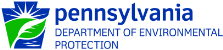 Office of Oil and Gas Management 2013 ESCGP-2 Training AgendaMorning Session7:45 – 8:00 	AM – Registration8:00 – 11:00 	AM – Overview of Policy and Permit changes*Afternoon Session12:45 – 1:00 	PM – Registration1:00 – 4:00 	PM – Overview of Policy and Permit changes**Q/A sessions and a break will be included during the session 